                                                                                                                                                   August 02, 2019              Money Market Operations as on August  01, 2019                                                                                                                  (Amount in Rupees billion, Rate in Per cent) RESERVE POSITION@@ Based on Reserve Bank of India (RBI) / Clearing Corporation of India Limited (CCIL).   -   Not Applicable / No Transaction **   Relates to uncollateralized transactions of 2 to 14 days tenor. @@ Relates to uncollateralized transactions of 15 days to one year tenor # The figure for the cash balances with RBI on Sunday is same as that of the previous day (Saturday). $ Includes refinance facilities extended by RBI ¥  As per the Press Release No. 2014-2015/1971 dated March 19, 2015
*  Net liquidity is calculated as Repo+MSF+-Reverse Repo
                                                                                                                                   Ajit Prasad
Press Release : 2019-2020/313	                                                         Director (Communications)प्रेस प्रकाशनी  PRESS RELEASEसंचार विभाग, केंद्रीय कार्यालय, एस.बी.एस.मार्ग, मुंबई-400001_____________________________________________________________________________________________________________________DEPARTMENT OF COMMUNICATION, Central Office, S.B.S.Marg, Mumbai-400001फोन/Phone: 022-22660502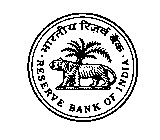 भारतीय रिज़र्व बैंकRESERVE BANK OF INDIA वेबसाइट : www.rbi.org.in/hindiWebsite : www.rbi.org.inइ-मेल email: helpdoc@rbi.org.inMONEY MARKETS@MONEY MARKETS@Volume 
(One Leg)Weighted Average Rate      RangeA.Overnight Segment (I+II+III+IV)   	2,010.415.584.40-6.45A.I.  Call Money   	109.505.564.40-5.75A.II. Triparty Repo 1,382.605.595.00-5.70A.III. Market Repo       516.565.554.50-5.75A.IV. Repo in Corporate Bond 1.755.945.85-6.45B.Term Segment B.I. Notice Money**  4.165.575.05-5.75B.II. Term Money@@1.32-5.15-6.00B.III. Triparty Repo 1.205.595.55-5.60B.IV. Market Repo 10.555.904.95-5.95B.V. Repo in Corporate Bond 0.00--RBI OPERATIONS@		RBI OPERATIONS@		Auction DateTenor (Days)Maturity 
DateAmount Outstanding   CurrentRate/Cut  
off RateC.Liquidity Adjustment Facility (LAF)Liquidity Adjustment Facility (LAF)(i) Repo (Fixed  Rate)                          Thu, 01/08/20191Fri, 02/08/201935.085.75(ii) Repo (Variable Rate)(ii.a) Regular 14-dayFri, 19/07/201914Fri, 02/08/201938.505.76Tue, 23/07/201914Tue, 06/08/2019141.855.76Fri, 26/07/201914Fri, 09/08/201986.955.76Tue, 30/07/201914Tue, 13/08/201933.705.76(ii.b) Others-----(iii) Reverse Repo (Fixed  Rate)   Thu, 01/08/20191Fri, 02/08/2019196.735.50(iv) Reverse Repo (Variable Rate)Thu, 01/08/20191Fri, 02/08/2019688.995.74Thu, 01/08/20191Fri, 02/08/2019648.705.74Fri, 26/07/20197Fri, 02/08/2019150.045.74Mon, 29/07/20197Mon, 05/08/2019200.075.74Tue, 30/07/20197Tue, 06/08/2019250.085.74Wed, 31/07/20197Wed, 07/08/201965.605.74Thu, 01/08/20197Thu, 08/08/201972.985.74Wed, 03/07/201963Wed, 04/09/20198.005.74D.Marginal Standing Facility (MSF)Thu, 01/08/20191Fri, 02/08/20192.506.00E.Standing Liquidity Facility (SLF) Availed from RBI$Standing Liquidity Facility (SLF) Availed from RBI$23.37F.Net liquidity injected [injection (+)/absorption (-)] *Net liquidity injected [injection (+)/absorption (-)] *-1919.24G.Cash Reserves Position of Scheduled Commercial Banks	Cash Reserves Position of Scheduled Commercial Banks	(i) Cash balances with RBI as on#  August 01, 20195,194.94(ii) Average daily cash reserve requirement for the fortnight ending  August 02, 20195,193.60H.   Government of India Surplus Cash Balance Reckoned for Auction as on ¥August 01, 20190.00